Allegato 1	                             Al Dirigente scolastico  dell’Istituto Comprensivo “V. Messina” Palazzolo AcreideOGGETTO: RICHIESTA DI ACCESSO AI LOCALI SCOLASTICI PER SOMMINISTRAZIONE FARMACII sottoscritti genitori / esercitanti la potestà genitoriale dell’alunno/a  					 Frequentante la scuola		nella classe		sez.			 Residenti a	in via		n.°  	CHIEDONOdi	poter	accedere/far accedere il loro delegato Sig./Sig.ra  	ai	locali	scolastici	frequentati	del	proprio	figlio/a,	durante	l’orario	scolastico	nei	giornie nei seguenti orari  	al fine di somministrare la terapia alla quale il proprio figlio/a è sottoposto.Inoltre, si impegnano a fornire i farmaci e la prescrizione medica recante la necessità di somministrazione a scuola con posologia e modalità.In attesa di un riscontro, si inviano distinti salutiFirme dei genitori o esercitanti potestà genitoriale     Palazzolo, lì  	                                                                                                  AutorizzazioneAllegato 2RICHIESTA DI SOMMINISTRAZIONE DI FARMACI O DI AUTOSOMMINISTRAZIONEDA COMPILARE A CURA DEI GENITORI DELL’ALUNNO/A E DA CONSEGNARE AL DIRIGENTE SCOLASTICOI sottoscritti  	genitori /esercitanti la potestà genitoriale dell’alunno/a  					 nato/a a					il					 residente a			in via			n°			 frequentante la classe	sez.	della Scuola  					  sita a				in via _	n°	, Essendo il minore affetto da  									                                                                                                                                  e constatata l’assoluta necessità,CHIEDONOla somministrazione indispensabile ed indifferibile in ambito scolastico ed orario compreso nel normale orario di frequenza scolastica dello/a studente/paziente dei farmaci come da allegata autorizzazione medica rilasciata in data	dal Dott.  	Si autorizza fin d’ora la somministrazione del farmaco salvavita previsto dal Piano terapeutico  a sostegno delle funzioni vitali, in attesa dell'intervento degli operatori del 118, anche da parte di personale adulto non sanitario ed al quale non sono richiesti il possesso di cognizioni/competenze specifiche né l’esercizio di discrezionalità tecnica né in relazione all’orario, né alla posologia, né alla modalità di somministrazione (e conservazione del farmaco) e sollevano il medesimo personale da qualsivoglia responsabilità derivante dalla somministrazione stessa del farmaco, purché effettuata in ottemperanza al Piano terapeutico.Si acconsente al trattamento dei dati personali e sensibili ai sensi del D.Lgs. 196/03 (i dati sensibili sono i dati idonei a rivelare lo stato di salute delle persone)*□ SI	□ NOSi autorizza il proprio figlio/a all’autosomministrazione della terapia farmacologica con la vigilanza del personale della scuola come da allegata autorizzazione medica rilasciata in data ............................dal dott. ….........................................................Consapevoli che l'operazione di vigilanza viene svolta da personale non sanitario, sollevano lo stesso da ogni responsabilità civile e penale derivante da tale intervento. Si allega la prescrizione del □ Medico di Medicina Generale	□ Pediatra di libera scelta Numeri di telefono utili:Pediatra di libera scelta/ Medico curante    	Genitori/esercitanti la potestà genitoriale  	I sottoscritti sono consapevoli che tale richiesta non è valida per la somministrazione dei farmaci in caso di partecipazione del/la figlio/a ai viaggi di istruzione e/o visite guidate, per le quali si necessita apposita dichiarazione firmata da entrambi i genitori. Inoltre, consapevoli delle sanzioni amministrative e penali in caso di dichiarazioni non veritiere, previste dal d.P.R. n. 445/00, dichiarano di aver effettuato la richiesta in ottemperanza alle disposizioni sulla responsabilità genitoriale di cui agli artt. 316, 337 ter e 337 quater del c.c., che richiedono il consenso di entrambi i genitori.*Privacy policy Con la presente clausola l’Istituto "A. Volta" di Floridia dichiara che il trattamento dei dati personali da Lei forniti sarà effettuato in conformità all’art.11 comma 1 lettere da a) ad e) del D.Lgs. 196/03. Inoltre, ai sensi dell’art. 13 del DLgs 196/03 comma 1 lettere da a) ad f), l’Istituto Comprensivo “A. Volta” di Floridia dichiara che il trattamento potrà effettuarsi con o senza l’ausilio di mezzi elettronici o comunque automatizzati, nel rispetto delle regole di riservatezza e di sicurezza previste dalla legge e/o da regolamenti interni, compatibili con le finalità per cui i dati sono stati raccolti. Che i dati raccolti non saranno comunicati a terzi se non nei casi previsti od imposti dalla legge e secondo le modalità in essa contenute; che Lei potrà esercitare i propri diritti in conformità a quanto prescritto negli artt. da 7 a 10 del DLgs 196/03; che il Titolare del trattamento dei dati è il Dirigente scolastico pro-tempore, dott. Ssa Clorinda Coppa. Palazzolo, lì  	Firma dei genitori o esercitanti la patria potestà Allegato 3PRESCRIZIONE DEL MEDICO CURANTE (PEDIATRA DI LIBERA SCELTA O MEDICO DI MEDICINA GENERALE) ALLA SOMMINISTRAZIONE DI FARMACI IN AMBITO SCOLASTICOVista la richiesta dei genitori;Constatata l’assoluta necessità;Accertato che la somministrazione non richiede il possesso di cognizioni medico-sanitarie specialistiche né l’esercizio di discrezionalità tecnica né in relazione all’orario, né alla posologia, né alla modalità di somministrazione (e conservazione del farmaco)SI PRESCRIVELA SOMMINISTRAZIONE DEI FARMACI SOTTOINDICATI, DA PARTE DI PERSONALE NON  SANITARIO, IN AMBITO ED IN ORARIO SCOLASTICO ALL’ALUNNO/ACognome	Nome  	data di nascita	Residente a  	in via	n°	Telefono  	classe	sez.	della Scuola  	  sita a			in via  	  Dirigente scolastico Dott.ssa  		del seguente farmacoNome commerciale del farmaco  						 Modalità di somministrazione				Dose				 Orario: 1° dose	2° dose		3° dose			4° dose  		 Durata della terapia: dal		al  			Modalità di conservazione del farmaco  	Note:Comparsa di episodi acuti di cui devono essere descritti i sintomi:Comportamenti da assumere nel caso il farmaco non risultasse efficace:Formazione e informazione “in situazione” effettuata da: 	 Il  	Palazzolo, lì  	Timbro e firma del medico di Medicina Generale o Pediatra di libera sceltaAllegato 4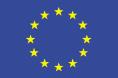 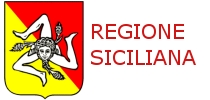 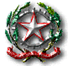 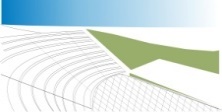 1° ISTITUTO COMPRENSIVO “V. MESSINA”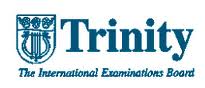 P.zza G. Nigro già Umberto I, 11 – Palazzolo Acreide (SR)Tel.:  0931881166 Fax: 0931876064 -   CF: 80002050898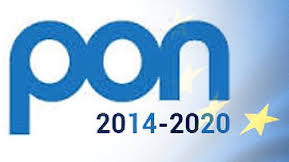 E-mail: sric85400t@istruzione.it PEC: sric85400t@pec.istruzione.it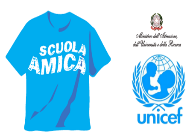 www.icmessinapalazzolo.edu.itVERBALE DI CONSEGNA ALLA SCUOLA DEL FARMACOAl fascicolo personale dell’alunno di cui in oggettoAl genitore dell’alunno/all’alunnoOggetto: 	Verbale di consegna di farmaco salvavita/indispensabile da somministrare all’alunno/a _______________________________________________________(da conservare nel fascicolo personale dell’alunno e da dare in copia ai genitori o allo studente, se maggiorenne)In data__________alle ore_________, la/il sig./sig.ra______________________________,(barrare la voce che corrisponde)□ genitore dell'alunno/a_______________________ (oppure) □ esercente la potestà genitoriale sull’alunno _______________________(oppure in caso di alunno maggiorenne)  □ l’alunno/a ____________________________, nato a ______________________, il___/___/_____ e residente a_________________________, iscritto alla classe ____, sez. __, dell’Istituto _________________________________________, consegna all’incaricato, Sig./Sig.ra______________________, individuato nel Piano di intervento personalizzato  prot. ______ n_________ un flacone nuovo ed integro del/i farmaco/i:1)___________________________________________________ 2)___________________________________________________da somministrare all’alunno/a _________________________ come da certificazione medica e Piano Terapeutico consegnata in segreteria, rilasciata in data ___/___/_______ dal (barrare la voce corrispondente):□ Servizio di pediatria della Azienda USL  _______□ medico pediatra di libera scelta dott. _______________________________________ □ medico di medicina generale dott. ________________________________________. Il farmaco verrà conservato, conformemente alle prescrizioni contenute nel Piano terapeutico e nel Piano di intervento personalizzato, nel seguente luogo: _________________________ con le seguenti modalità:______________________________________________________Il genitore/ l’esercente la potestà genitoriale/ lo studente si impegna a ritirare il farmaco al termine dell’anno scolastico e a consegnare una confezione integra all’inizio dell’anno scolastico successivo, se necessario. Si impegna inoltre a rifornire la scuola di una nuova confezione integra, ogni qual volta il medicinale sarà terminato e provvederà a rinnovare la documentazione al variare della posologia e ad ogni passaggio scolastico/trasferimento, nonché comunicare tempestivamente e documentare adeguatamente al Dirigente Scolastico, mediante certificazione medica, ogni variazione dello stato di salute dell'allievo/a medesimo/a rilevante ai fini della somministrazione così come ogni variazione delle necessità di somministrazione e/o la sospensione del trattamento. Luogo ______________________________ Data___/___/_______Firma dell’incaricato _____________________Firma del genitore/dello studente _______________Allegato 51° ISTITUTO COMPRENSIVO “V. MESSINA”P.zza G. Nigro già Umberto I, 11 – Palazzolo Acreide (SR)Tel.:  0931881166 Fax: 0931876064 -   CF: 80002050898E-mail: sric85400t@istruzione.it PEC: sric85400t@pec.istruzione.itwww.icmessinapalazzolo.edu.itAl personale Docente della classe/sezione___________Al Personale ATAdel Plesso _______________ OGGETTO: ACQUISIZIONE DISPONIBILITA’ SOMMINISTRAZIONE FARMACIAl personale docente e ATA, preferibilmente individuato tra il personale che abbia seguito i corsi di Primo Soccorso e già nominato come Addetto al Primo Soccorso (ai sensi del D.Lgs. n.° 81/2008 e D.M.388/03) e al quale è stata comunque garantita prioritariamente l’informazione e formazione specifica “in situazione” da parte del Medico curante,SI CHIEDEla disponibilità a somministrare, secondo le prescrizioni, modalità, orari e dosi definiti dal Medico curante il farmaco  				 all’alunno/a	della classe	sez.  	I sottoscritti, consapevoli della legittimità del rifiuto a somministrare il farmaco suddetto, ma altresì consapevoli dell’ obbligo di assistenza per tutte le situazioni che implicano un rischio di vita e che tale obbligo prescinde dalle competenze professionali o dal ruolo istituzionale svolto, dichiarano qui di seguito la loro disponibilità o non disponibilità alla prestazione in oggetto:La presente disponibilità deve essere restituita entro 3 gg. dalla consegna. Cordiali saluti.Il Dirigente Scolastico Dott.ssa Clorinda Coppa (Firma autografa omessa ai sensi dell’art. 3 del D.lgs. n. 39/1993)Allegato 61° ISTITUTO COMPRENSIVO “V. MESSINA”P.zza G. Nigro già Umberto I, 11 – Palazzolo Acreide (SR)Tel.:  0931881166 Fax: 0931876064 -   CF: 80002050898E-mail: sric85400t@istruzione.it PEC: sric85400t@pec.istruzione.itwww.icmessinapalazzolo.edu.itPalazzolo Acredie, lì            	All’ Ins.	_ Alla Collaboratrice scolasticadella Scuola  	E p.c.	Ai genitori/esercitanti la potestà genitorialedi  	OGGETTO: SOMMINISTRAZIONE FARMACI A SCUOLA IN ORARIO SCOLASTICOIL DIRIGENTE SCOLASTICOVISTA la nota del MIUR prot.n.2312/Dip/Segr. Del 25 novembre 2005, concernente le “Linee guida per la somministrazione dei farmaci in orario scolastico”;VISTA la richiesta presentata il	dai genitori/esercitanti potestà genitoriale dell’alunn_  	frequentante la cl.	sez.	della Scuola	relativa alla somministrazione di farmaci a scuola; VISTA la certificazione medica allegata;CONSTATATA l’assoluta necessità;CONSTATATA la somministrazione indispensabile e indifferibile in orario compreso nel normale orario di frequenza scolastica dello studente/paziente;ACCERTATA la non discrezionalità da parte di chi somministra il farmaco, né in relazione all’orario, né alla posologia, né alla modalità di somministrazione e la fattibilità della somministrazione da parte di personale non sanitario;ACCERTATA la possibilità di custodire in ambiente idoneo i farmaci stessi;VISTA la disponibilità del personale scolastico, preferibilmente individuato tra il personale che abbia seguito i corsi di Primo Soccorso e già nominato come Addetto al Primo Soccorso (ai sensi del D.Lgs. n.° 81/2008 e D.M.388/03) e al quale è stata comunque garantita prioritariamente l’informazione e formazione specifica “in situazione” da parte del Medico curante, a farsi carico della somministrazione dei farmaci indicati;INCARICAIl/la docente	o il/la Coll. Scol.  	della scuola	frequentata dall’alunn_ a provvedere alla somministrazione dei farmaci indicati nella certificazione medica allegata alla richiesta dei genitori/esercitanti potestà genitoriale nel rispetto delle modalità specificate dal medico curante o dal pediatra di libera scelta.La S.V. segnalerà eventuali problematiche che dovessero insorgere nello svolgimento dell’incarico suindicato.Il presente incarico è revocabile in qualsiasi momento si dovessero accertare o segnalare condizioni particolari che potrebbero modificare le modalità già definite della conservazione, della somministrazione, dell’individuazione di eventuali rischi, allo stato dell’oggi non prevedibili, della disponibilità degli incaricati stessi.Sarà cura della scuola segnalare tempestivamente ai genitori/esercitanti potestà genitoriale dell’alunno l’impossibilità, anche temporanea, di svolgere tale incarico.Il Dirigente Scolastico Dott.ssa Clorinda Coppa (Firma autografa omessa ai sensi dell’art. 3 del D.lgs. n. 39/1993)Allegato 71° ISTITUTO COMPRENSIVO “V. MESSINA”P.zza G. Nigro già Umberto I, 11 – Palazzolo Acreide (SR)Tel.:  0931881166 Fax: 0931876064 -   CF: 80002050898E-mail: sric85400t@istruzione.it PEC: sric85400t@pec.istruzione.itwww.icmessinapalazzolo.edu.itSpett.le  Azienda Sanitaria Provinciale 
di Siracusa 
Al Responsabile U.O. di medicina scolasticaDott. _______________ semp@asp.sr.itmedicina.scolastica@asp.sr.itOggetto: Formazione in situazione del Docente/Collaboratore scolastico alla somministrazione del farmacoAi sensi della normativa vigenteVista la richiesta dei genitori dell’alunno della classe /sezione_______________Vista la certificazione medica e il piano terapeutico allegati alla richiesta Considerata la necessità di formazione richiesta per tale somministrazione, si chiedealla S.V., nell’ambito delle attività in oggetto, l’attivazione della “Formazione in Situazione” per il personale scolastico individuato.Si dichiara inoltre di essere in possesso di:Richiesta dei genitori degli alunni intressatiDocumentazione medica riguardante l’ alunnoDisponibilità del personale scolastico alla formazioneDichiarazione sull’individuazione del locale per la conservazione dei farmaci e dei materiali occorrenti.In attesa di comunicazione delle modalità di formazione necessarie per adempiere nel più breve tempo possibile alla richiesta della famiglia con personale specificatamente formato, si porgono cordiali saluti              Il Dirigente ScolasticoDott.ssa Clorinda Coppa(Firma autografa omessa ai sensi
dell’art. 3 del D. Lgs. n. 39/1993)NOMINATIVO DOCENTESONO DISPONIBILENON SONO DISPONIBILEFIRMANOMINATIVO PERS. ATASONO DISPONIBILENON SONO DISPONIBILEFIRMA